The USAS Outbound Interface is a batch process that runs every day at 4:00 PM to send vouchers to USAS for processing.  This interface looks for vouchers that have successfully run through all of the processes (matching, document tolerance, and budget checking), have been posted (Voucher Post) in Accounts Payable, and have been journal generated.  During this process, the USAS Document Number is assigned and the USAS Process Status is updated.  The Accounts Payable Batch Schedule follows.  The right side are the scheduled processes.  The left side depicts processes that must be run manually (either on the voucher page or through a batch process) in order to go to USAS. Below are instructions for running all necessary processes from the batch run control page in order to meet the 4:00 PM deadline. When using the batch run control page, you can run these processes for multiple vouchers at once. The processes are:MatchingDoc ToleranceBudget CheckingVoucher PostJournal GenerationFor each process, a new run control should be setup.  The run control will be used for any subsequent processing.MatchingSCENARIO NAME   AP-070-030-002_RUN_MATCHING_BATCHDESCRIPTION:	Run matching using the batch run control pageSCENARIO STEPS:STEP	1Navigate to Accounts Payable -> Batch Processes-> Vouchers> MatchingSTEP	2If you have a run control already setup for Matching, click 'Find an Existing Value' tab.Click "Search" and select your run control ID.  Skip to step 5STEP	3If you do not have a run control ID for Matching, click on the 'Add a New Value' tab and type in a run control name that you can remember.  No spaces are allowed in the name, however, you can use an underscore.('_')STEP	4Click 'Add'.  This should take you to the 'Matching' run control page.STEP	5On the "Match Request" run control page, enter a Description Click on the "Process Frequency" drop down and select "Always Process"   Click on the "Match Action" drop down and select "Matching"   Click on the "Options" drop down and select "Business Unit"   Leave the "As Of Date" field Blank   Make sure the "Run Document Association Only" checkbox is not checked Make sure the "Autopilot Run Control" checkbox is not checked In the "Business Unit" section click the dropdown for the "Business Unit" column and select your business unitClick "Save"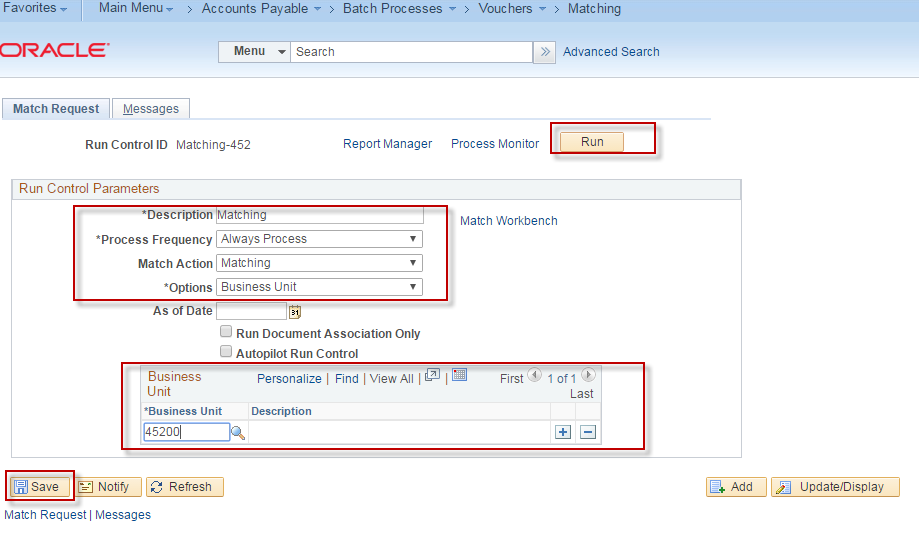 STEP	6Click "Run"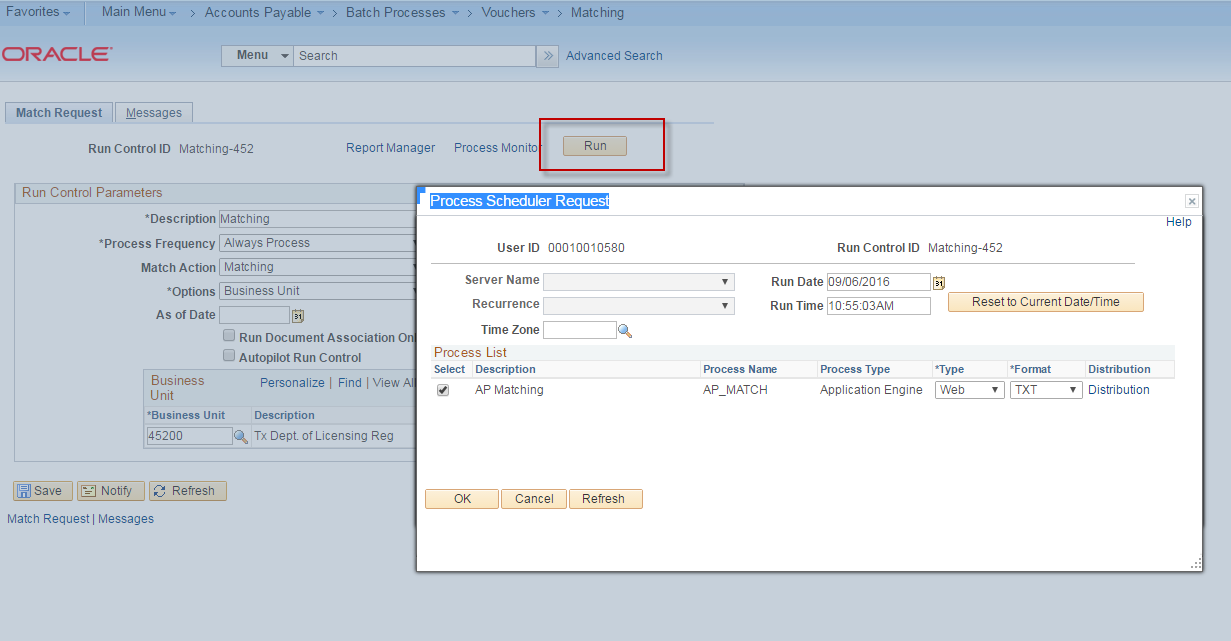 STEP	7On the "Process Scheduler Request" Page in the "Process List" section, make sure the check the box for "AP Matching"  (AP_MATCH ) is checked on.Click ‘OK’STEP	8The Process Instance will be displayed at the top of the "Match Request" page.   Make note of the Process Instance number.Click the "Process Monitor" linkThis should take you to the "Process Monitor" page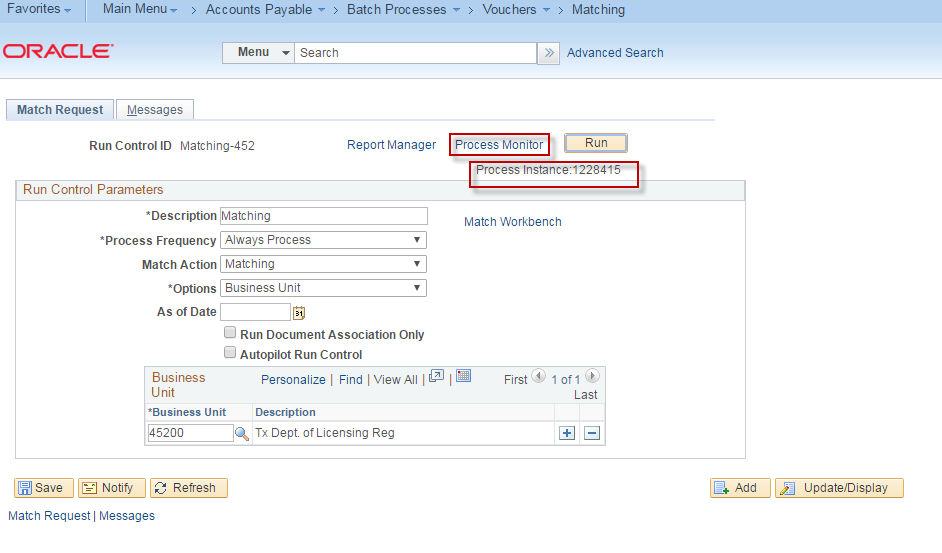 STEP	9You should see your Process Instance number in the "Process List" section.Click "Refresh"Process Name "AP_MATCH" run status will be refreshed. Upon successful completion of the Matching job, the RUN STATUS will be "Success" and the Distribution Status will be “Posted”.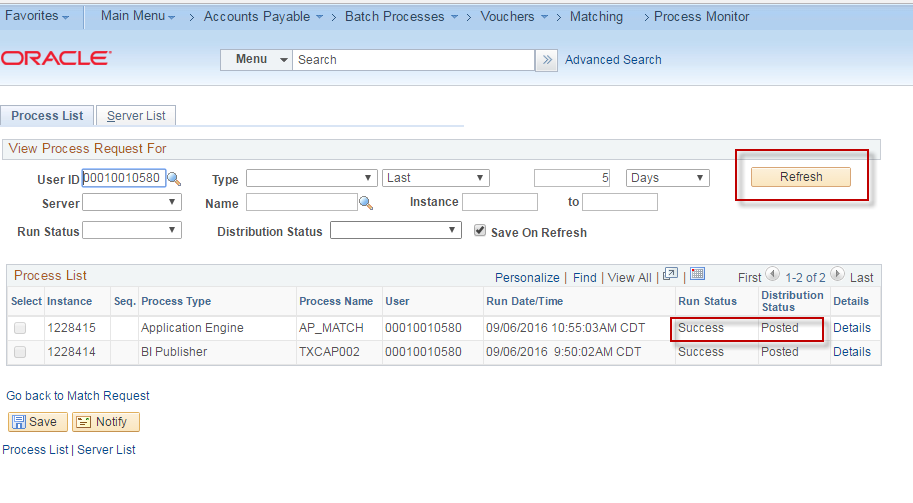 STEP	10Click the "Go back to Match Request" link at the bottom of the "Process Monitor" page to go back to the "Match Request" page.STEP	11 – (Optional Step)To determine if there are any vouchers with Matching Errors, click on the ‘Match Workbench’ link.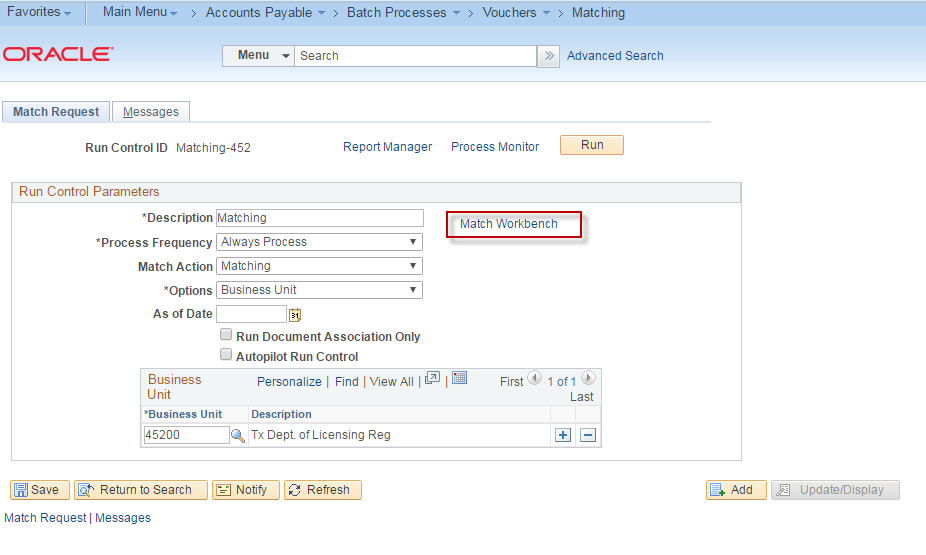 STEP	12Enter:    Business Unit 	   Match Status (Choose ‘Match Exceptions Exist’ to see if there are errors or ‘To Be Matched’ to see if there is anything that hasn’t been matched.)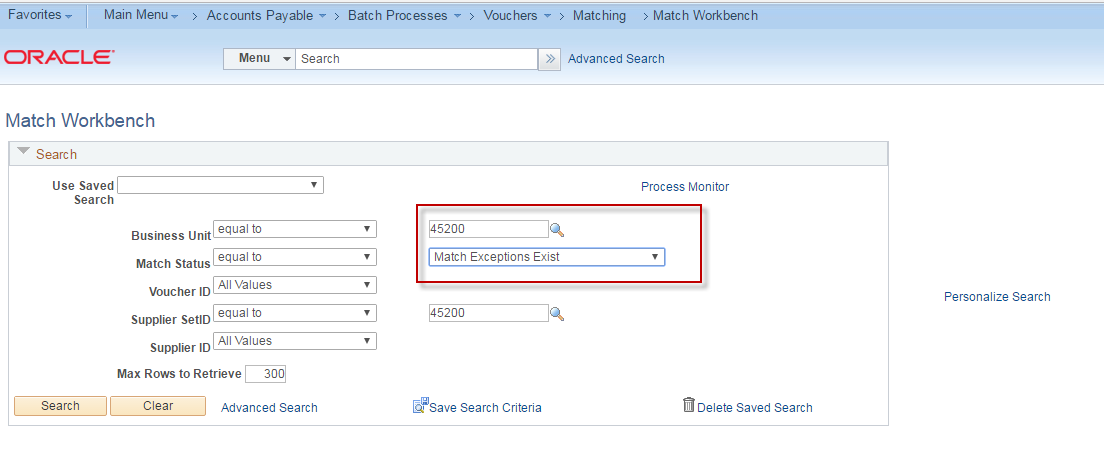 STEP	12Click ‘Search’(A list of vouchers that meet the criteria will display.)Document ToleranceSCENARIO NAME   AP-070-020-002_RUN_DOC_TOLERANCE_BATCHDESCRIPTION:	Run Doc Tolerance from the batch run control pageSCENARIO STEPS:STEP	1Navigate to Accounts Payable -> Batch Processes-> Vouchers> Document ToleranceSTEP	2If you have a run control already setup for Doc Tolerance Checking, click 'Find an Existing Value' tab.Click "Search" and select your run control ID.  Skip to step 5STEP	3If you do not have a run control ID for Doc Tolerance Checking, click on the 'Add a New Value' tab and type in a run control name that you can remember.  No spaces are allowed in the name, however, you can use an underscore.('_')STEP	4Click 'Add'.  This should take you to the 'Doc Tolerance' run control page.STEP	5On the Doc Tolerance run control page, enter:    Description (enter a meaningful description)    In the 'Process Frequency' drop down, select 'Always Process'     In the 'Document Type' drop down select 'Voucher'     In the 'Run Option' drop down select 'Voucher' This will enable the 'Business Unit' and 'Voucher Id' fields in the 'Voucher' section below STEP	6In the 'Voucher' section, click on the 'Business Unit' lookup enter your business unit.Click on the 'Voucher ID' lookup box and select your voucher id.Click 'Save'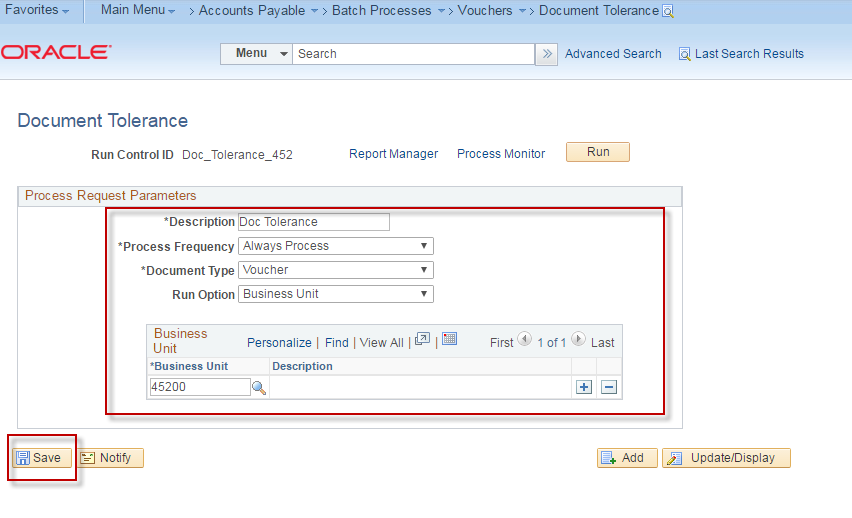 STEP	7Click 'Run'The 'Process Scheduler Request' page will be displayedSTEP	8On the 'Process Scheduler Request' page make sure that the box next to 'Document Tolerance Checking' (FS_DOC_TOL ) is checked onMake sure that under the 'Type' column the value of 'Web' is enteredMake sure that under the 'Format' column the value of 'TXT' is enteredClick 'OK'The 'Document Tolerance' page will be displayed again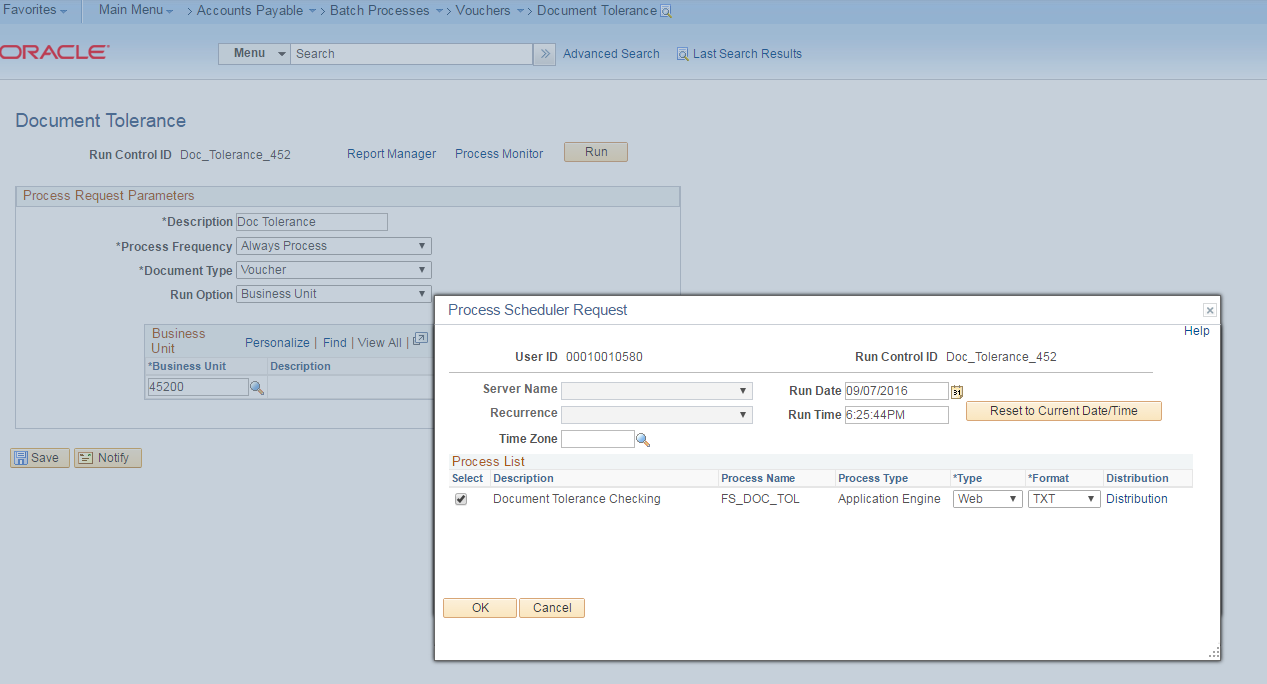 STEP	9You should see a Process Instance number displayed showing the Document Tolerance batch process running.STEP	10Click on the Process Monitor hyperlink and find the process instance just initiated.  It should be the same Process Instance number displayed in the previous step.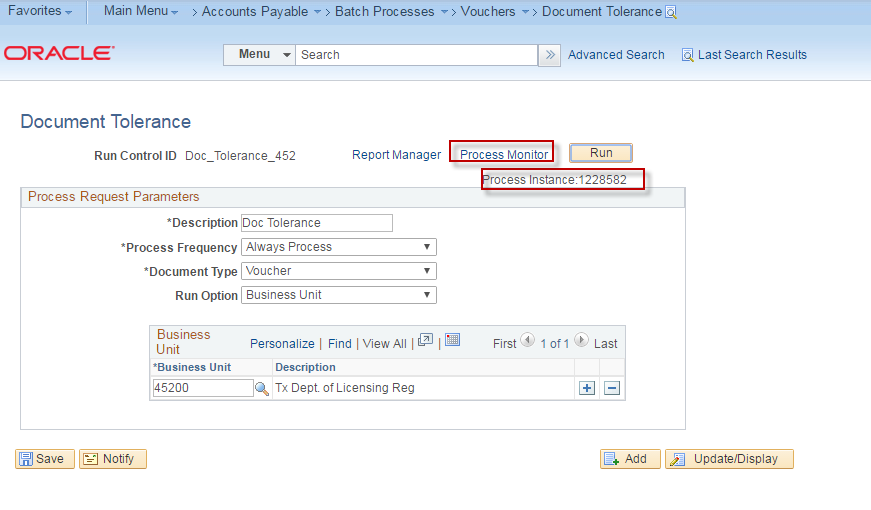 STEP	11Use the ‘Refresh’ button until the Run Status displays ‘Success’ and the Distribution displays ‘Posted’.  Click the ’Go back to Document Tolerance Requests’ link.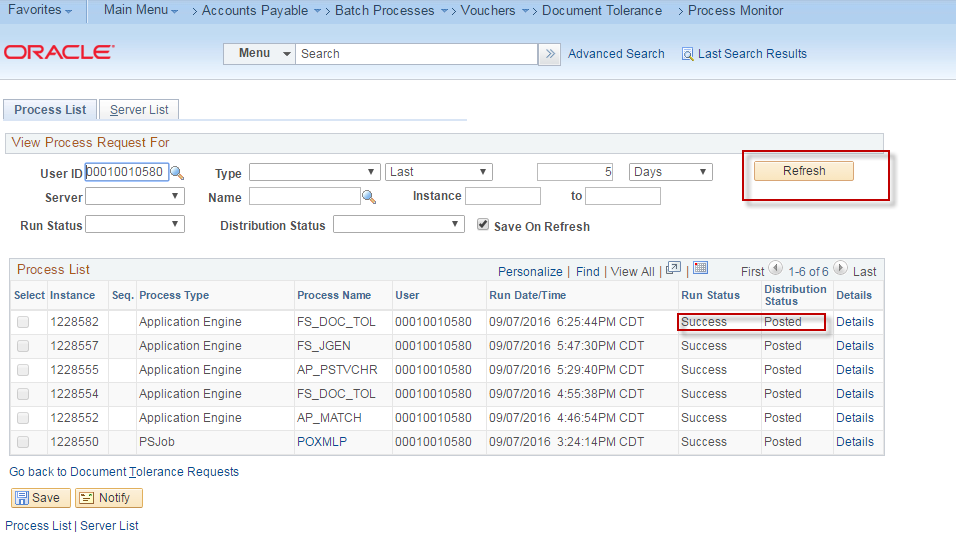 Budget CheckSCENARIO NAME   AP-RUN_BUDGET_CHECK_BATCHBUS PROCESS:	AP-070-010-002_RUN_BUDGET_CHECK_BATCHDESCRIPTION:	Run budget checking for the voucher using the batch run control pageSCENARIO STEPS:STEP	1Navigate to Accounts Payable > Batch Processes > Vouchers > Budget CheckSTEP	2If you have a run control already setup for Budget Checking, click 'Find an Existing Value' tab.Click "Search" and select your run control ID.  Skip to step 5STEP	3If you do not have a run control ID for Budget Checking, click on the 'Add a New Value' tab and type in a run control name that you can remember.  No spaces are allowed in the name, however, you can use an underscore.('_')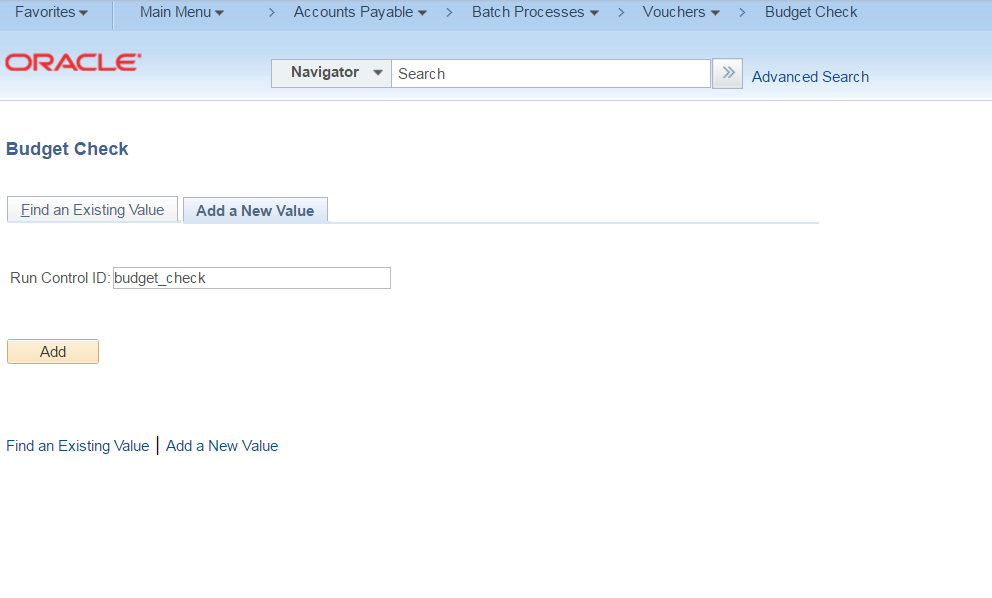 STEP	4Click 'Add'.  This should take you to the 'Budget Check' page.STEP	5On the "Budget Check" run control page, click on the "Process Frequency" drop down box and select 'Always Process'STEP	6Enter a Description that you can rememberSTEP	7Click on the 'Transaction Type' lookup box select 'AP_VOUCHER'STEP	8Leave the 'Budget Pre-Check' check box blank.STEP	9In the 'Selection Parameters' section, click on the drop down box for 'Field Name' and select 'Business Unit'.  Under the 'Value Type' column select 'Value'.  Under the 'From/To' column select your business unit.  Click the '+' sign at the end of this row so that it will add another row under 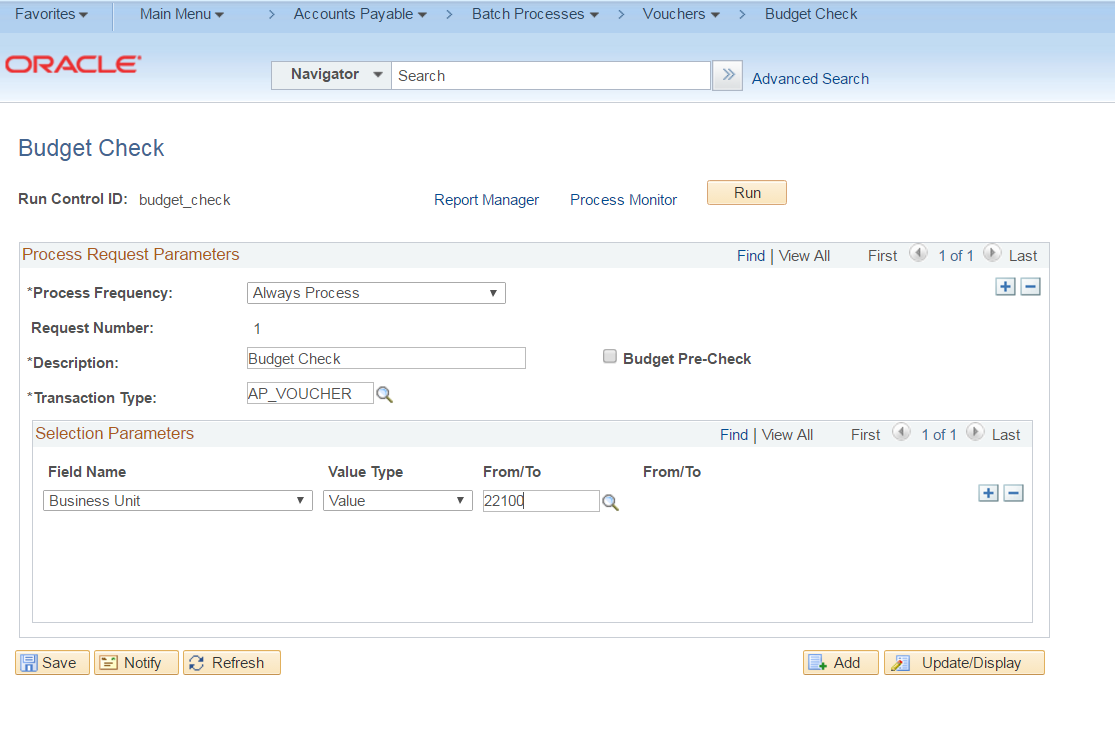 STEP	10 -- OptionalIn the 'Field Name' drop down box select 'Voucher ID'.  In the 'Value Type' drop down box select 'Value'.  In the 'From/To' drop down box select the voucher id that you want to budget check.   Click the 'Save' button at the bottom of the page.STEP	11Click the 'Run' button.  The 'Process Scheduler Request' window should pop up.  Underneath the 'Process List' section, make sure that the check box next to the budget checking process (Comm. Cntrl. Budget Processor) is checked on.  Also make sure that under the 'Type' column the value of 'Web' is entered.  Under the 'Format' column, make sure that the value of 'TXT' is entered.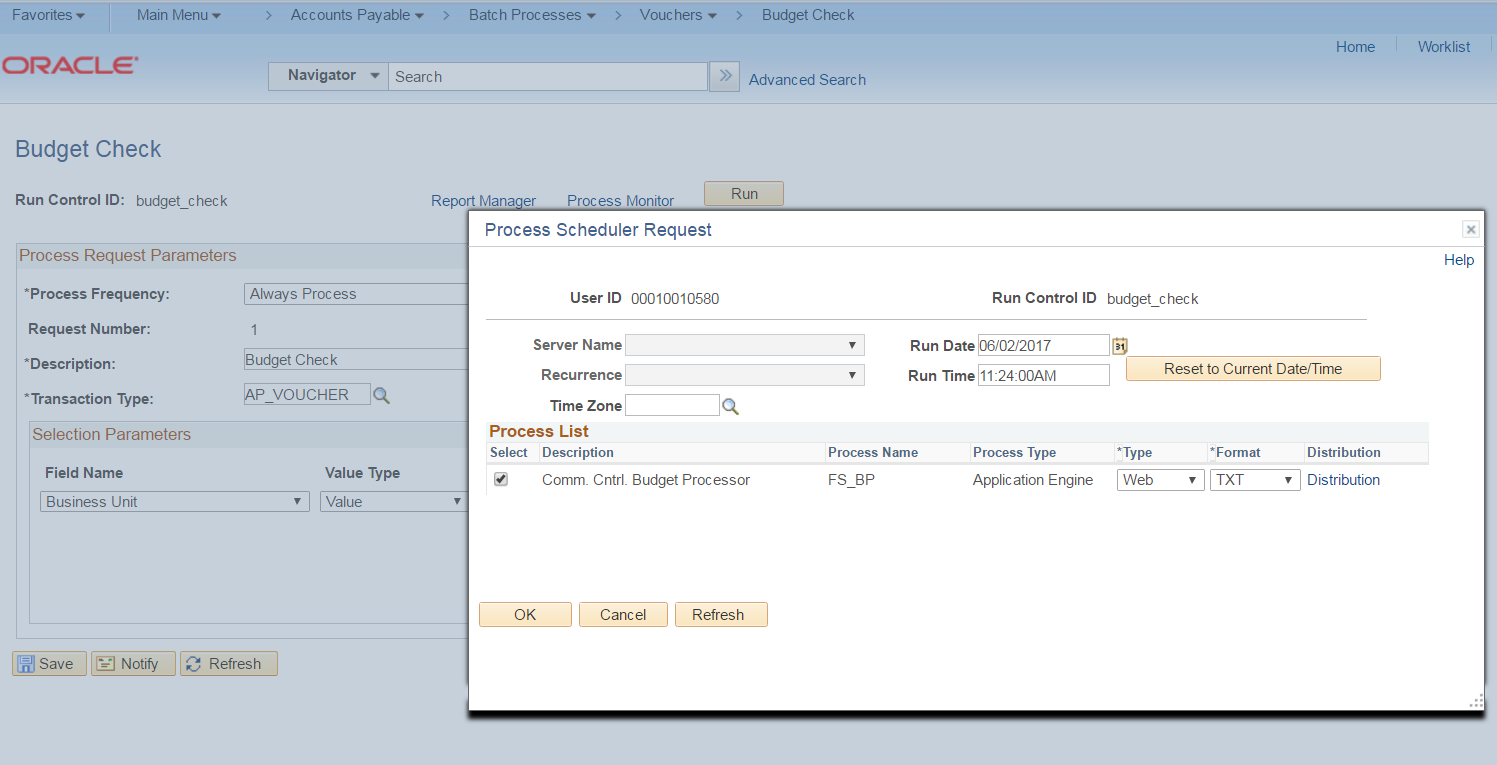 STEP	12Click on 'OK'.  The 'Process Scheduler Request' window should disappear and you will see a 'Process Instance' number displayed underneath the "Run" button on the "Budget Check" page.  Make note of your process instance number.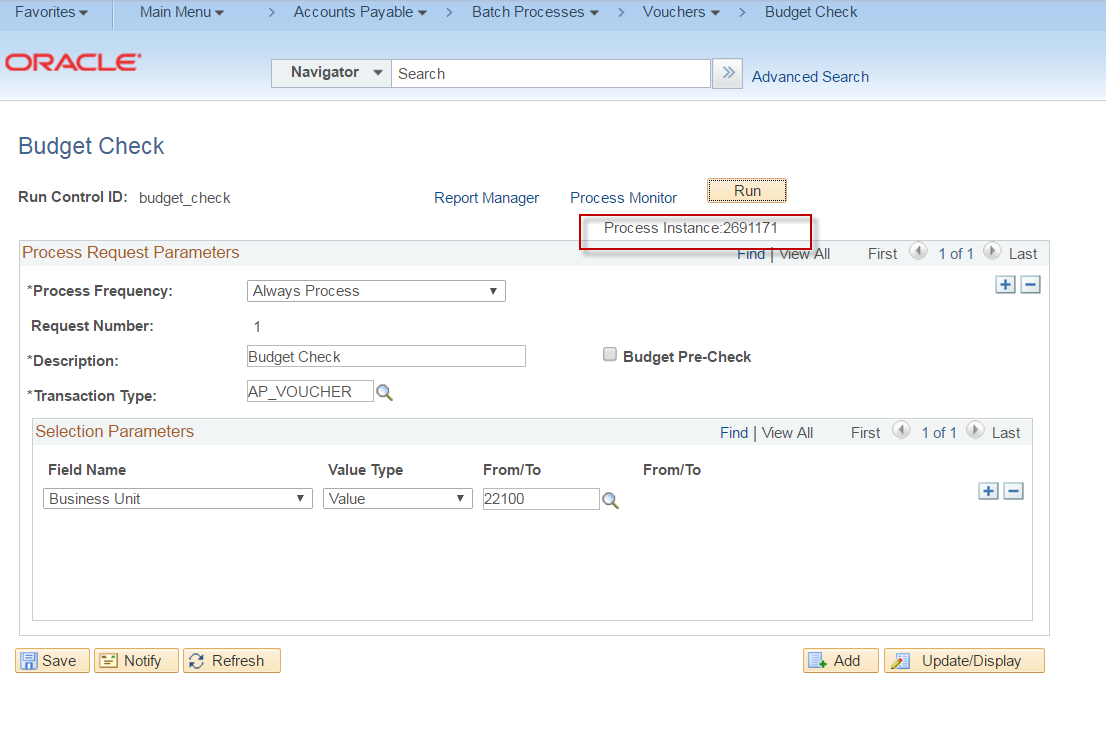 STEP	13Click on the 'Process Monitor' hyperlink.  This will take you to the Process Monitor page.  Look for the process instance number on this page.  This is your batch job for the Budget Checking process that you just submitted.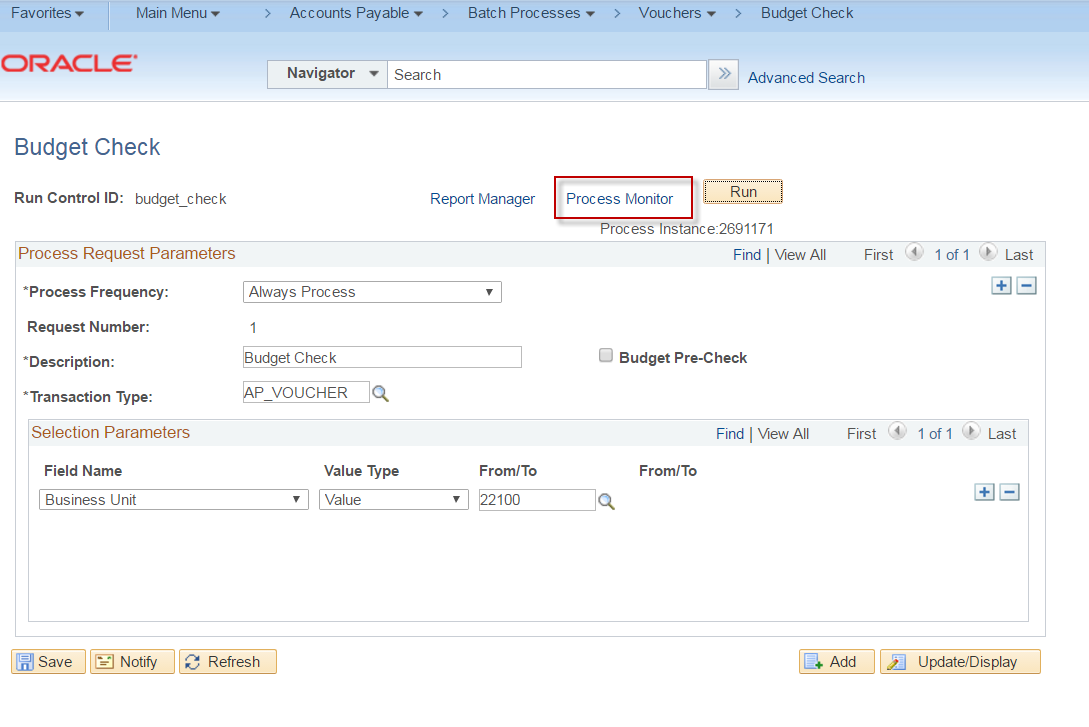 STEP	14Click the 'Refresh' button at the top of the Process Monitor page.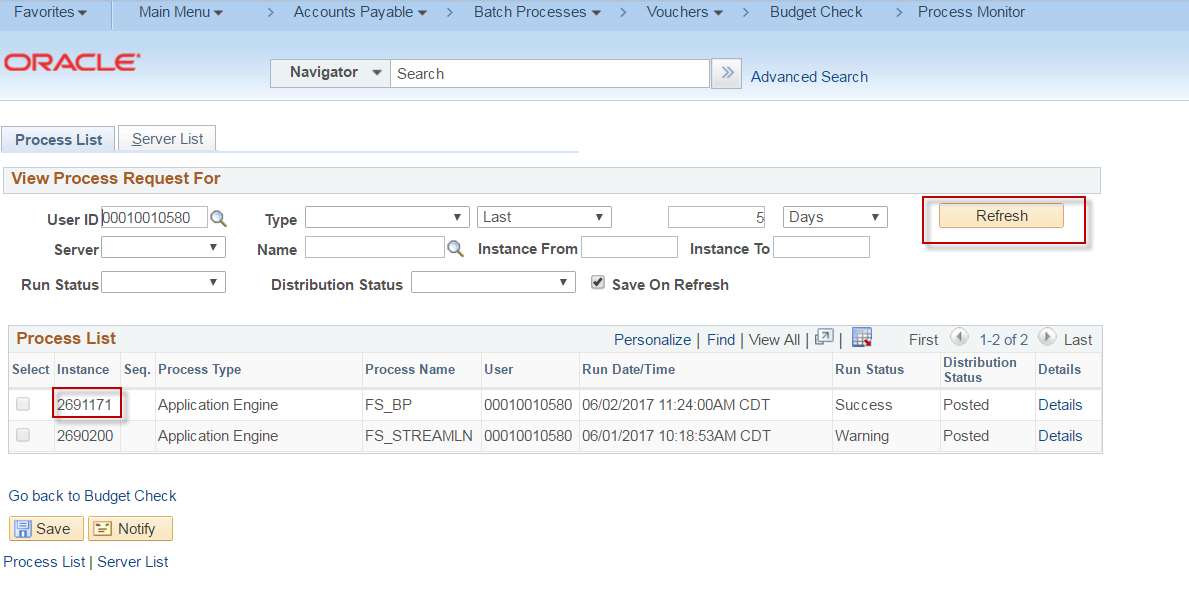 STEP	15When Run Status for your process instance says 'Success', the budget checking job is completed.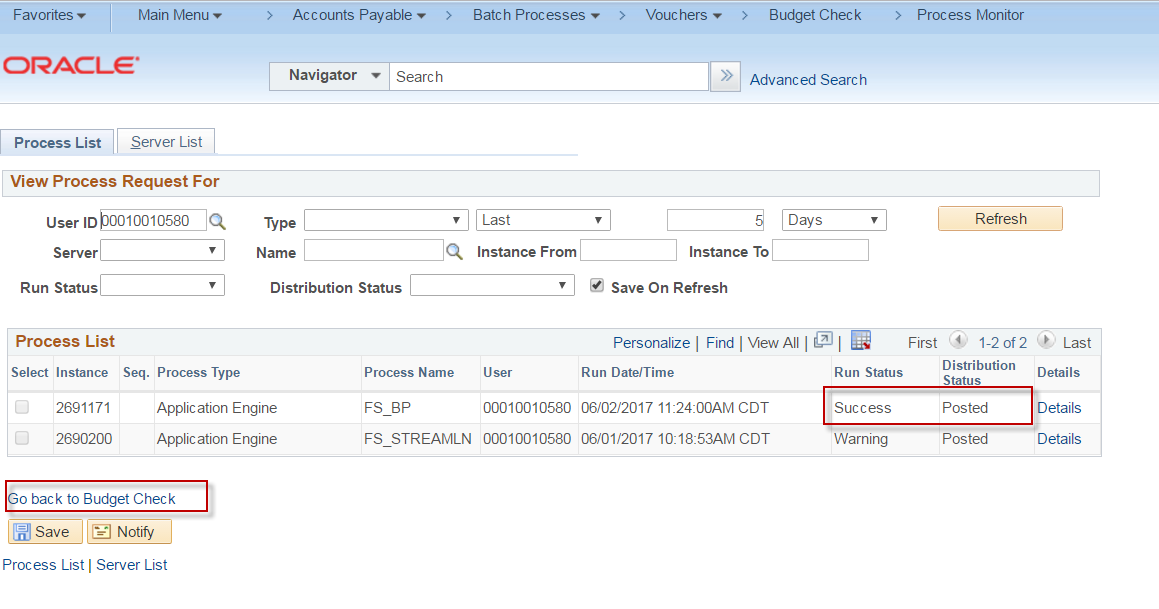 STEP	16Test CompleteVoucher PostSCENARIO NAME   AP-070-040-002_POST_VOUCHER_BATCHDESCRIPTION:	Run the voucher post process using the batch run control pageSCENARIO STEPS:STEP	1Navigate to Accounts Payable > Batch Processes > Vouchers > Voucher PostingSTEP	2If you have a run control already setup for Voucher Posting, click 'Find an Existing Value' tab.Click "Search" and select your run control ID.  Skip to step 5STEP	3If you do not have a run control ID for Voucher Posting click on the 'Add a New Value' tab and type in a run control name that you can remember.  No spaces are allowed in the name, however, you can use an underscore.('_')STEP	4Click 'Add'.  This should take you to the 'Voucher Posting' run control page.STEP	5On the Voucher Posting run control page, enter a Short Description into the "Request Id" fieldEnter a Long Description into the "Description" fieldSelect "Always Process" in the "Process Frequency" drop downSelect "Post Voucher" in the "Post Voucher Option" drop downLeave the default value as "Invoicing Supplier" in the "Prepayment Application Method" boxSTEP	6In the "Post Voucher List" section, click on the "Business Unit" dropdown and select your Business UnitIn the "Voucher ID" drop down select your voucher id that you wish to post.Leave the "Autopilot Run Control" check box blankClick "Save"Click "Run"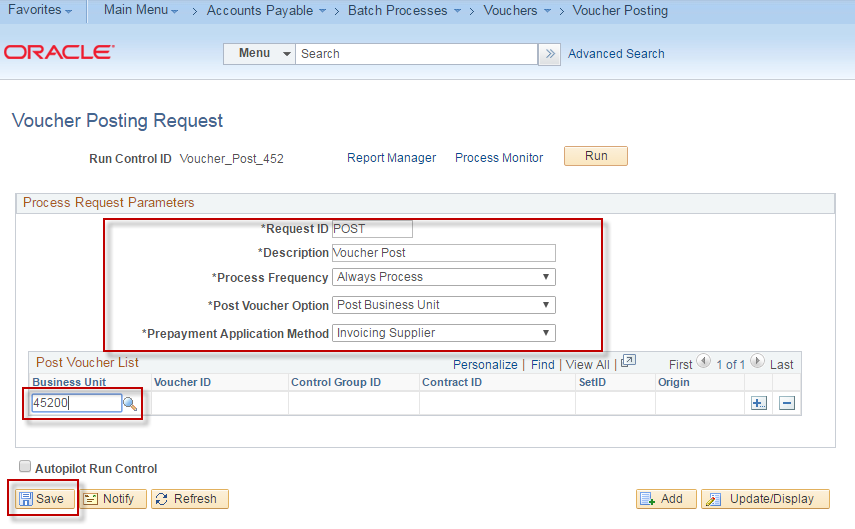 STEP	7The "Process Scheduler Request" window should appearVerify that the box is checked next to the "PS/AP Voucher Posting" checkbox.Verify that the value under the "Type" column is "Web".Verify that the value under the "Format" column is "TXT"Click ‘OK’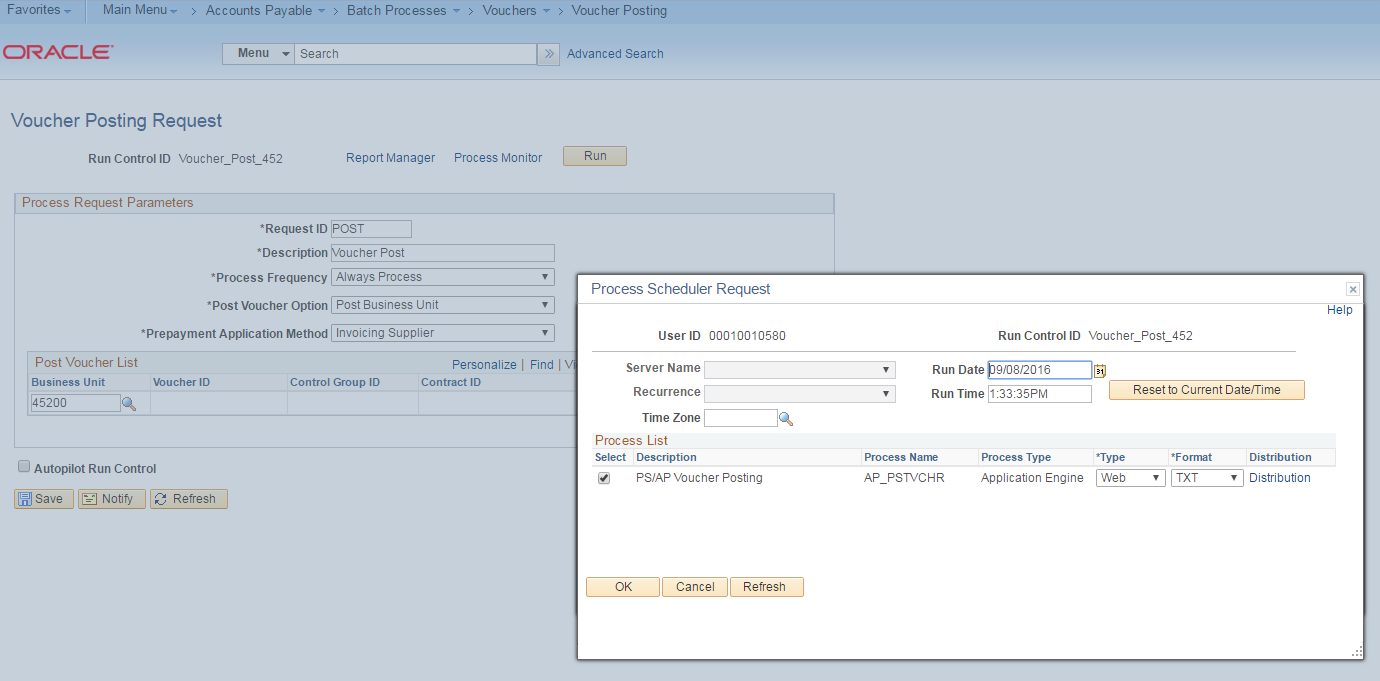 STEP	8You will be taken back to the "Voucher Posting Request" page.A "Process Instance" number will be displayed at the top of the "Voucher Posting Page"Make note of the Process Instance NumberClick on the "Process Monitor" hyperlink.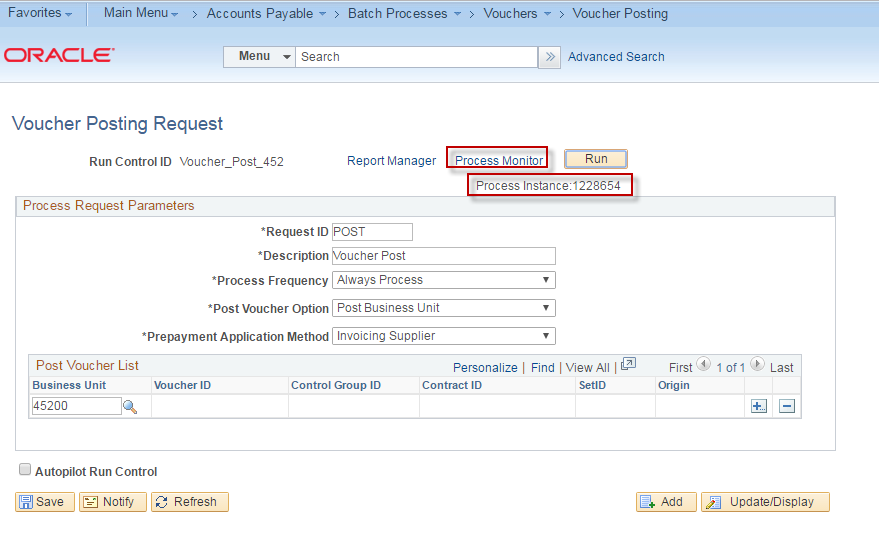 STEP	9Click the ‘Reset’ button until the Run Status displays ‘Success’ and the Distribution displays ‘Posted’.Click the ‘Go back to Voucher Posting Request’ link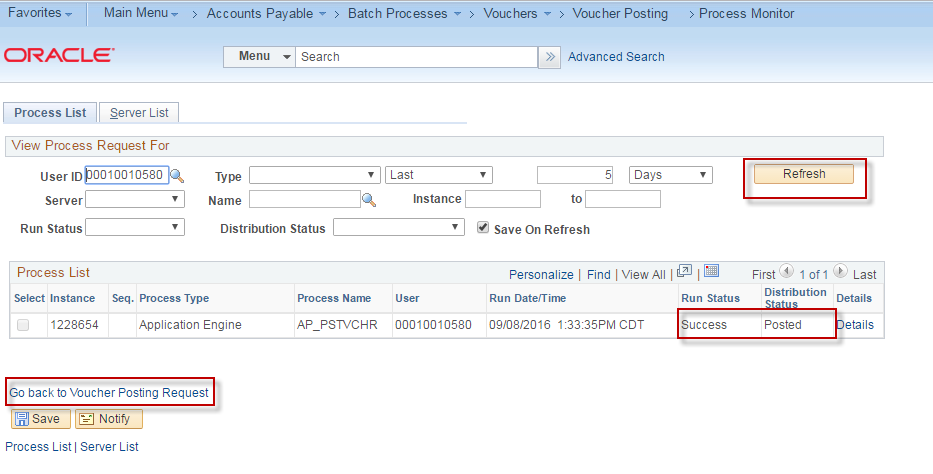 Journal Generate for APDESCRIPTION:	Run the journal generation process for AP Transactions to post them to the general ledger.SCENARIO STEPS:STEP	1Navigate to General Ledger > Journals > Subsystem Journals > Generate JournalsSTEP	2If you have a run control already setup for Journal Generate, click 'Find an Existing Value' tab.Click "Search" and select your run control ID.  Skip to step 5STEP	3If you do not have a run control ID for Journal Generate click on the 'Add a New Value' tab and type in a run control name that you can remember.  No spaces are allowed in the name, however, you can use an underscore.('_')STEP	4Enter the following:Edit (Select)Budget Check (Select)Post (Select)Process Frequency – AlwaysLedger Group – ActualsTemplate – AccrualAccounting Definition Name -- APDEFN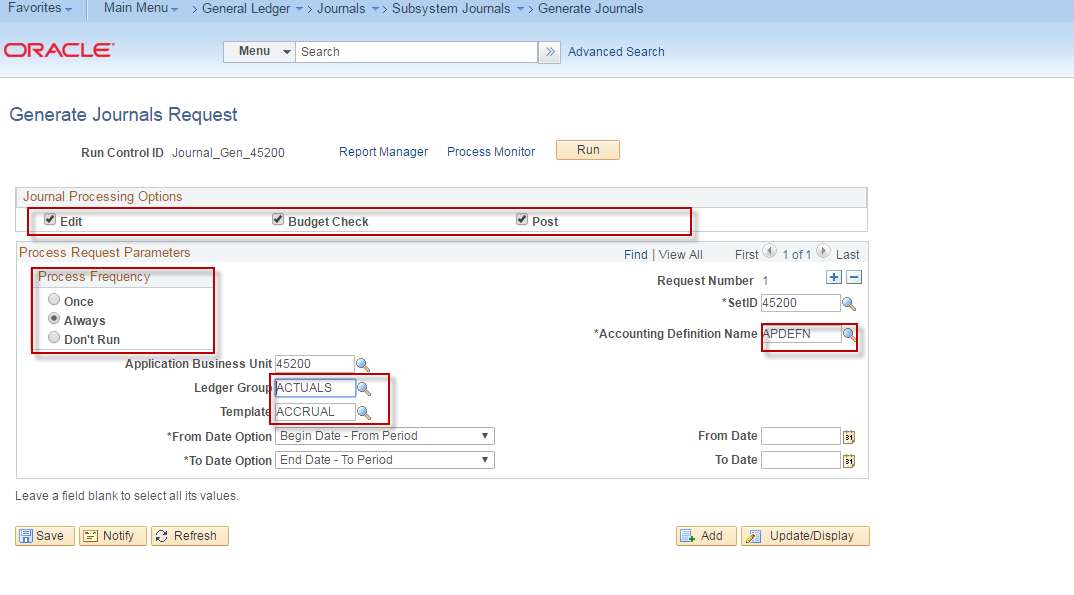 STEP	5Click the ‘+’ to add another value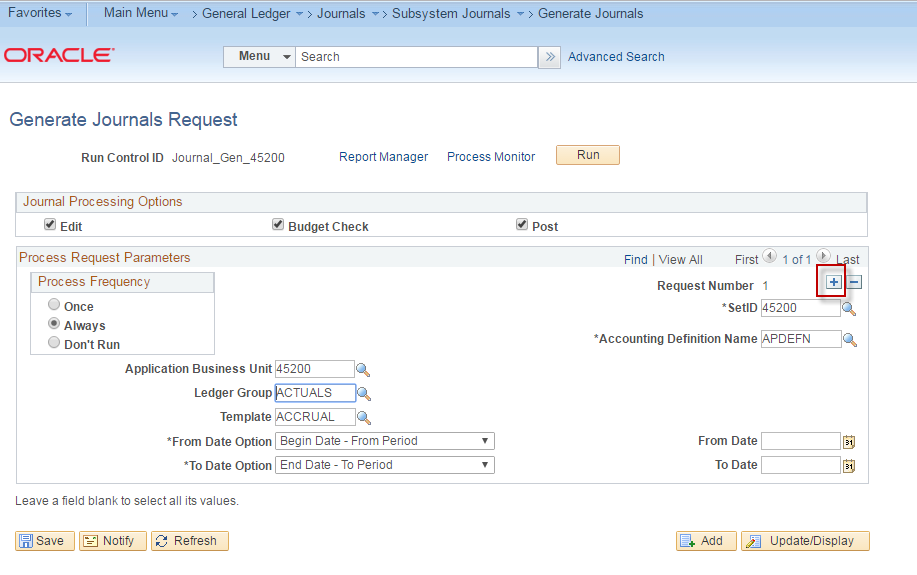 STEP	6Enter:Process Frequency – AlwaysLedger Group – ActualsTemplate – AP_REVALUEAccounting Definition Name – APDEFNClick ‘Save’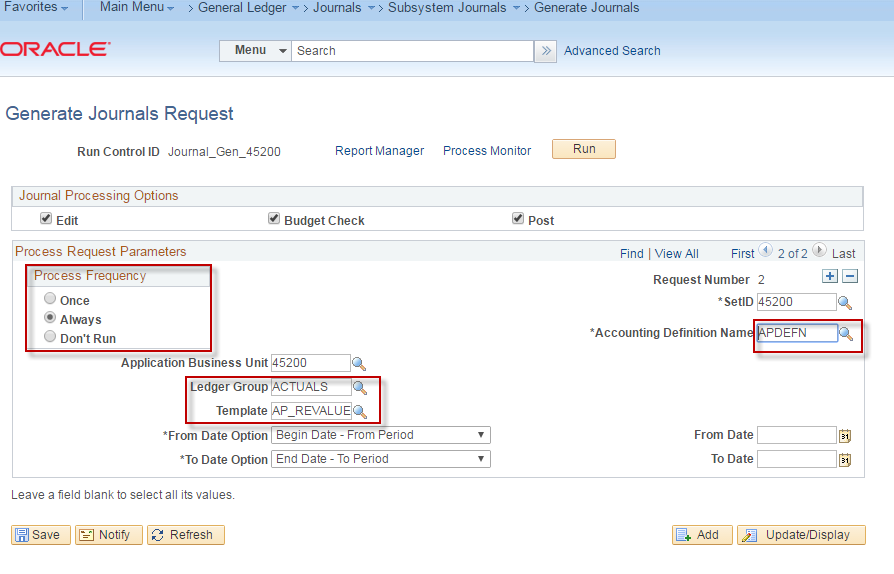 STEP	7Click ‘Run’STEP	8Select ‘FS_JGEN’.  Verify that the Type is ‘Web’ and the Format ‘TXT’.  Click ‘OK’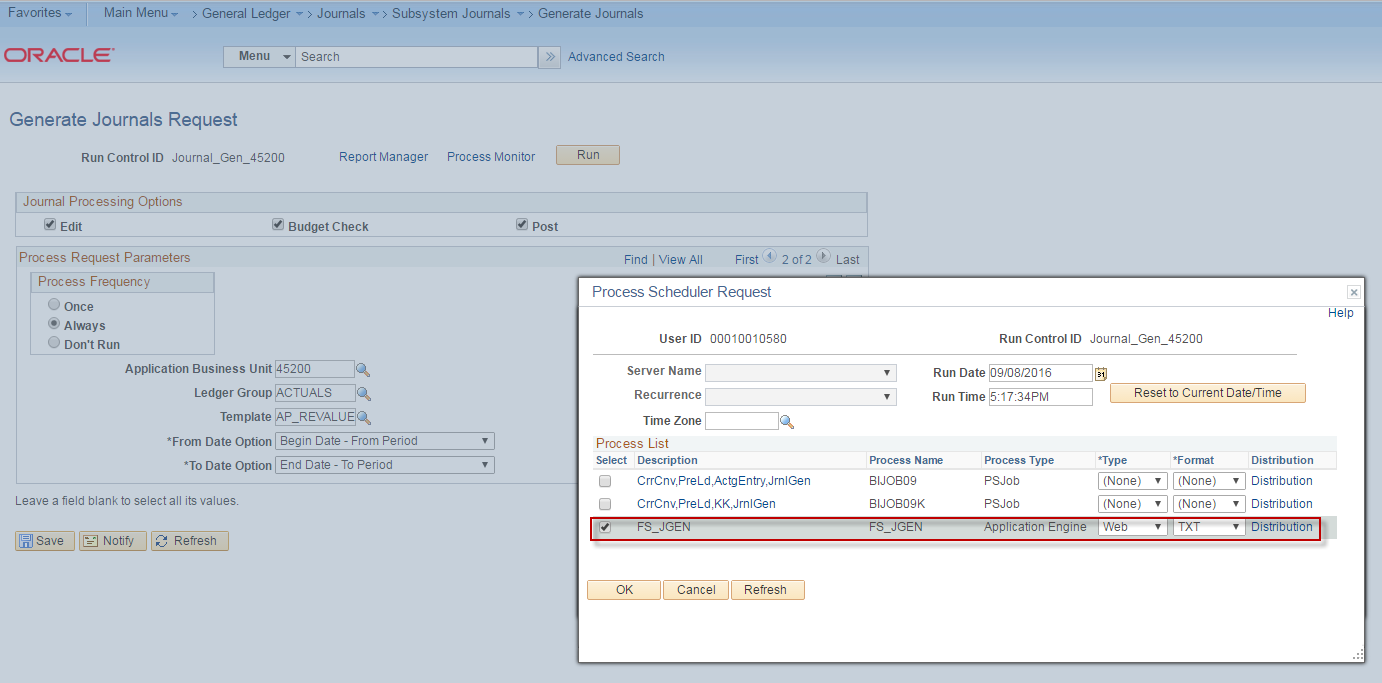 STEP	9Verify that a Process Instance Number is Displayed and click on the ‘Process Monitor’ link.  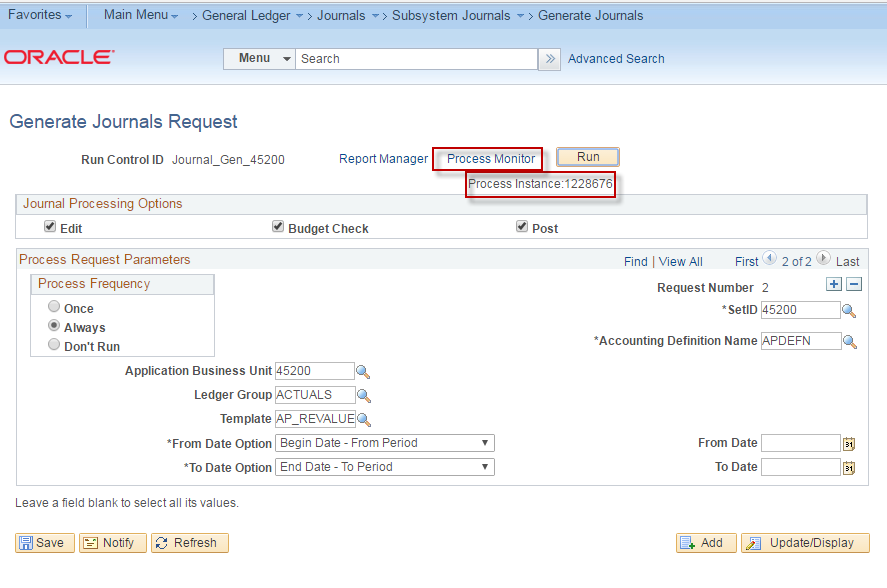 STEP	10Click the ‘Refresh’ button until the Run Status displays ‘Success’ and the Distribution Status displays ‘Posted’.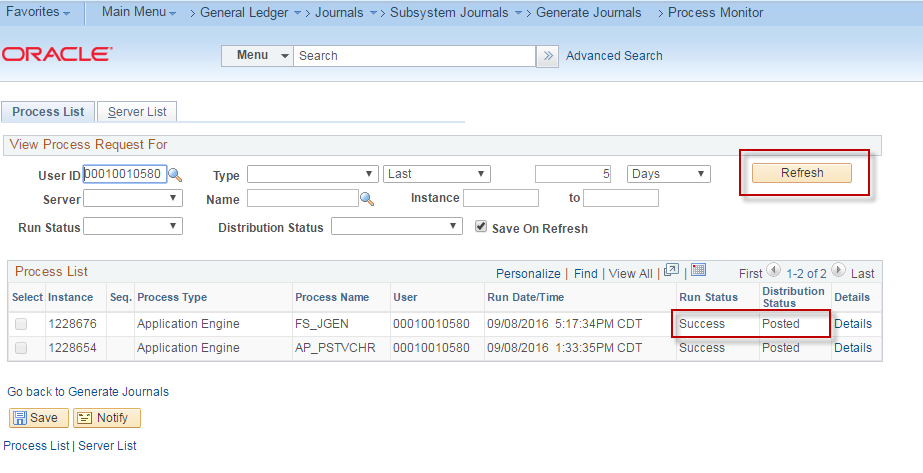 STEP	11Click the ‘Go back to Generate Journals’ link.